总   说   明工程名称：昌江县2018年芒果标准化示范园建设项目服务机构                                                                                                            昌江县2018年芒果标准化示范园建设项目服务机构昌江县2018年芒果标准化示范园建设项目服务机构昌江县2018年芒果标准化示范园建设项目服务机构昌江县2018年芒果标准化示范园建设项目服务机构昌江县2018年芒果标准化示范园建设项目服务机构昌江县2018年芒果标准化示范园建设项目服务机构昌江县2018年芒果标准化示范园建设项目服务机构昌江县2018年芒果标准化示范园建设项目服务机构昌江县2018年芒果标准化示范园建设项目服务机构招标工程量清单招标工程量清单招标工程量清单招标工程量清单招标工程量清单招标工程量清单招标工程量清单招标工程量清单招标工程量清单招标人：昌江黎族自治县农业农村局昌江黎族自治县农业农村局昌江黎族自治县农业农村局造价咨询人：福建泉宏工程管理有限公司  福建泉宏工程管理有限公司  福建泉宏工程管理有限公司  (单位盖章) (单位盖章) (单位资质专用章)(单位资质专用章)(单位资质专用章)法定代表人法定代表人法定代表人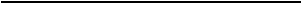 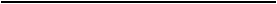 (签字或盖章)(签字或盖章)(签字或盖章)(签字或盖章)(签字或盖章)编制人：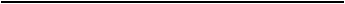 复 核 人：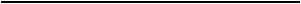 (造价人员签字盖专用章)(造价人员签字盖专用章)(造价人员签字盖专用章)(造价工程师签字盖专用章)(造价工程师签字盖专用章)(造价工程师签字盖专用章)编制时间：2019年 8 月 27 日编制时间：2019年 8 月 27 日编制时间：2019年 8 月 27 日编制时间：2019年 8 月 27 日编制时间：2019年 8 月 27 日编制时间：2019年 8 月 27 日编制时间：2019年 8 月 27 日编制时间：2019年 8 月 27 日招标工程量清单目录招标工程量清单目录招标工程量清单目录工程名称：昌江县2018年芒果标准化示范园建设项目服务机构昌江县2018年芒果标准化示范园建设项目服务机构序号编号名称1编制说明2建设项目投标报价汇总表3单项工程投标报价汇总表4单位工程投标报价汇总表5分部分项工程和单价措施项目清单与计价表6总价措施项目清单与计价表7其他项目清单与计价汇总表8规费、税金项目计价表建设项目招标工程量清汇总表建设项目招标工程量清汇总表建设项目招标工程量清汇总表建设项目招标工程量清汇总表建设项目招标工程量清汇总表建设项目招标工程量清汇总表工程名称：昌江县2018年芒果标准化示范园建设项目服务机构昌江县2018年芒果标准化示范园建设项目服务机构单位：元     第1页 共1页单位：元     第1页 共1页序号单项工程名称金额其中其中其中序号单项工程名称金额暂估价安全文明施工费规费1.1昌江县2018年芒果标准化示范园建设项目服务机构0.000.00 0.00 0.00合计合计0.00 0.00 0.00 0.00 单项工程招标工程量清汇总表单项工程招标工程量清汇总表单项工程招标工程量清汇总表单项工程招标工程量清汇总表单项工程招标工程量清汇总表单项工程招标工程量清汇总表工程名称：昌江县2018年芒果标准化示范园建设项目服务机构昌江县2018年芒果标准化示范园建设项目服务机构单位：元     第1页 共1页单位：元     第1页 共1页序号单位工程名称金额其中其中其中序号单位工程名称金额暂估价安全文明施工费规费1昌江县2018年芒果标准化示范园建设项目服务机构0.000.000.001.1昌江县2018年芒果标准化示范园建设项目服务机构0.000.000.00合计合计0.00 0.00 0.00 0.00                                                                                                                     一、工程概况：1、建设单位：昌江黎族自治县农业农村局；2、项目概况：昌江县2018年芒果标准化示范园建设项目服务机构，主要建设内容包括：仓储包装车间（钢结构）、管线、电杆、泵、给水、化肥、割草机械、生物、物理防治病虫害等等；3、建设地点：海南省昌江黎族自治县；二、工程招标范围：1、为本次招标的施工图设计昌江县2018年芒果标准化示范园建设项目服务机构范围内的工程量清单编制。三、工程量清单编制依据：1、工程施工图及相关图集等； 2、《工程量清单项目计量规范》GB 50854-2013；3、清单组价主要执行海南省同类型项目市场价。4、相关的规范、标准图集和技术资料。四、其他需要说明的问题：     1、施工现场及交通运输情况：以现场勘查情况为准；2、自然地理条件：本工程位于海南省昌江黎族自治县，以现场勘查情况为准；3、环境保护要求：满足省、市及当地政府对环境保护的相关要求和规定； 4、主要材料设备价格参照《海南工程造价信息》（2019年第7期）昌江地区信息价，对于工程造价信息没有发布价格信息的材料，其价格参照市场综合取定。  单位工程投标报价汇总表单位工程投标报价汇总表单位工程投标报价汇总表单位工程投标报价汇总表单位工程投标报价汇总表单位工程投标报价汇总表工程名称：昌江县2018年芒果标准化示范园建设项目服务机构工程名称：昌江县2018年芒果标准化示范园建设项目服务机构单位：元单位：元第  1  页  共  1  页第  1  页  共  1  页序号汇总内容汇总内容金额(元)金额(元)其中：暂估价(元)一分部分项工程费分部分项工程费二措施项目费措施项目费1施工单价措施项目费施工单价措施项目费2施工总价措施项目费施工总价措施项目费2.1其中：安全防护、文明施工费其中：安全防护、文明施工费2.2其中：临时设施费其中：临时设施费2.3其中：雨季施工增加费其中：雨季施工增加费2.4其中：夜间施工增加费其中：夜间施工增加费2.5其中：视频监控费其中：视频监控费三其他项目费其他项目费3.1其中：暂列金额其中：暂列金额3.2其中：暂估价其中：暂估价3.3其中：计日工其中：计日工3.4其中：总承包服务费其中：总承包服务费3.5其中：其他项目费其中：其他项目费四规费规费4其中：垃圾处置费其中：垃圾处置费5其中：社保费其中：社保费五税金税金招标控制价合计=一+二+三+四+五招标控制价合计=一+二+三+四+五招标控制价合计=一+二+三+四+五（清-表4）（清-表4）（清-表4）（清-表4）（清-表4）（清-表4）（清-表4）（清-表4）分部分项工程和单价措施项目清单与计价表分部分项工程和单价措施项目清单与计价表分部分项工程和单价措施项目清单与计价表分部分项工程和单价措施项目清单与计价表分部分项工程和单价措施项目清单与计价表分部分项工程和单价措施项目清单与计价表分部分项工程和单价措施项目清单与计价表分部分项工程和单价措施项目清单与计价表分部分项工程和单价措施项目清单与计价表分部分项工程和单价措施项目清单与计价表分部分项工程和单价措施项目清单与计价表工程名称：昌江县2018年芒果标准化示范园建设项目服务机构工程名称：昌江县2018年芒果标准化示范园建设项目服务机构工程名称：昌江县2018年芒果标准化示范园建设项目服务机构工程名称：昌江县2018年芒果标准化示范园建设项目服务机构标段：昌江县2018年芒果标准化示范园建设项目服务机构标段：昌江县2018年芒果标准化示范园建设项目服务机构标段：昌江县2018年芒果标准化示范园建设项目服务机构标段：昌江县2018年芒果标准化示范园建设项目服务机构第  1  页  共  2  页第  1  页  共  2  页第  1  页  共  2  页序号项目编码项目名称项目特征描述项目特征描述计量单位工程量金额（元）金额（元）金额（元）金额（元）序号项目编码项目名称项目特征描述项目特征描述计量单位工程量综合单价综合单价合价其中:暂估价序号项目编码项目名称项目特征描述项目特征描述计量单位工程量综合单价综合单价合价其中:暂估价整个项目101B001Q=15m3/h，H=40m，N=7.5KW(含安装运输费)1.Q=15m3/h，H=40m，N=7.5KW(含安装运输费)1.Q=15m3/h，H=40m，N=7.5KW(含安装运输费)台1201B002水泵配电控制柜1. 水泵配电控制柜1. 水泵配电控制柜个1301B003止回阀  DN80  H14W-16C1.止回阀  DN80  H14W-16C1.止回阀  DN80  H14W-16C个1401B004可曲挠橡胶接头安装  DN801.可曲挠橡胶接头安装  DN801.可曲挠橡胶接头安装  DN80个1501B005供水自动控制系统1.供水自动控制系统1.供水自动控制系统套1601B006DN90mm钢管（含管件加工安装）1.DN90mm钢管（含管件加工安装）1.DN90mm钢管（含管件加工安装）m15701B007PVC-DN90mm-0.8mpa管道（含管件）埋深50cm1.PVC-DN90mm-0.8mpa管道（含管件）埋深50cm1.PVC-DN90mm-0.8mpa管道（含管件）埋深50cmM1000801B008PVC-DN75mm-0.8mpa管道（含管件）埋深50cm1.PVC-DN75mm-0.8mpa管道（含管件）埋深50cm1.PVC-DN75mm-0.8mpa管道（含管件）埋深50cmm500901B009PVC-DN50mm-0.6mpa管道（含管件）1.PVC-DN50mm-0.6mpa管道（含管件）1.PVC-DN50mm-0.6mpa管道（含管件）m10001001B01025m2铝芯绝缘电源线（单根含安装）1.25m2铝芯绝缘电源线（单根含安装）1.25m2铝芯绝缘电源线（单根含安装）m21001101B01116m2铝芯绝缘电源线（单根含安装）1.16m2铝芯绝缘电源线（单根含安装）1.16m2铝芯绝缘电源线（单根含安装）m10001201B0127m水泥电线杆（含安装、配件）1.7m水泥电线杆（含安装、配件）1.7m水泥电线杆（含安装、配件）根301301B0131.5kw -8~12m3/h-H13m自吸泵1.1.5kw -8~12m3/h-H13m自吸泵1.1.5kw -8~12m3/h-H13m自吸泵台131401B014砖砌2*1.5*1m营养液调配池（防渗批挡处理）1.砖砌2*1.5*1m营养液调配池（防渗批挡处理）1.砖砌2*1.5*1m营养液调配池（防渗批挡处理）个131501B015配电控制箱（漏电保护器）1.配电控制箱（漏电保护器）1.配电控制箱（漏电保护器）个131601B016用电计量器（三相四线）1.用电计量器（三相四线）1.用电计量器（三相四线）个11701B017PE16mm滴灌管1.PE16mm滴灌管1.PE16mm滴灌管m220001801B018仓储包装车间1.仓储包装车间（钢1.仓储包装车间（钢M2150本页小计本页小计本页小计本页小计本页小计本页小计本页小计本页小计本页小计（清-表4）（清-表4）（清-表4）（清-表4）（清-表4）（清-表4）（清-表4）（清-表4）分部分项工程和单价措施项目清单与计价表分部分项工程和单价措施项目清单与计价表分部分项工程和单价措施项目清单与计价表分部分项工程和单价措施项目清单与计价表分部分项工程和单价措施项目清单与计价表分部分项工程和单价措施项目清单与计价表分部分项工程和单价措施项目清单与计价表分部分项工程和单价措施项目清单与计价表分部分项工程和单价措施项目清单与计价表分部分项工程和单价措施项目清单与计价表分部分项工程和单价措施项目清单与计价表工程名称：昌江县2018年芒果标准化示范园建设项目服务机构工程名称：昌江县2018年芒果标准化示范园建设项目服务机构工程名称：昌江县2018年芒果标准化示范园建设项目服务机构工程名称：昌江县2018年芒果标准化示范园建设项目服务机构标段：昌江县2018年芒果标准化示范园建设项目服务机构标段：昌江县2018年芒果标准化示范园建设项目服务机构标段：昌江县2018年芒果标准化示范园建设项目服务机构标段：昌江县2018年芒果标准化示范园建设项目服务机构第  2  页  共  2  页第  2  页  共  2  页第  2  页  共  2  页序号项目编码项目名称项目特征描述项目特征描述计量单位工程量金额（元）金额（元）金额（元）金额（元）序号项目编码项目名称项目特征描述项目特征描述计量单位工程量综合单价综合单价合价其中:暂估价序号项目编码项目名称项目特征描述项目特征描述计量单位工程量综合单价综合单价合价其中:暂估价（钢结构）结构）结构）1901B019生物有机肥1.生物有机肥1.生物有机肥吨1002001B020割草机1.割草机1.割草机台32101B021自走式大容量打药机1.自走式大容量打药机1.自走式大容量打药机台12201B022生物、物理防治病虫害1.生物、物理防治病虫害1.生物、物理防治病虫害亩200措施项目232.1脚手架搭拆费用项1本页小计本页小计本页小计本页小计本页小计本页小计本页小计本页小计本页小计合   计合   计合   计合   计合   计合   计合   计合   计合   计（清-表5）（清-表5）（清-表5）（清-表5）（清-表5）（清-表5）（清-表5）（清-表5）总价措施项目清单与计价表总价措施项目清单与计价表总价措施项目清单与计价表总价措施项目清单与计价表总价措施项目清单与计价表总价措施项目清单与计价表总价措施项目清单与计价表总价措施项目清单与计价表总价措施项目清单与计价表总价措施项目清单与计价表总价措施项目清单与计价表工程名称：昌江县2018年芒果标准化示范园建设项目服务机构工程名称：昌江县2018年芒果标准化示范园建设项目服务机构工程名称：昌江县2018年芒果标准化示范园建设项目服务机构工程名称：昌江县2018年芒果标准化示范园建设项目服务机构标段：昌江县2018年芒果标准化示范园建设项目服务机构标段：昌江县2018年芒果标准化示范园建设项目服务机构标段：昌江县2018年芒果标准化示范园建设项目服务机构标段：昌江县2018年芒果标准化示范园建设项目服务机构第  1  页  共  1  页第  1  页  共  1  页第  1  页  共  1  页序号项目编码项目名称计算基础计算基础费率(%)金额(元)调整费率(%)调整费率(%)调整后金额(元)备注11.1安全文明施工与环境保护基本费分部分项人工费+单价措施项目人工费-人工价差+分部分项机上人工费+单价措施机上人工费-机上人工价差分部分项人工费+单价措施项目人工费-人工价差+分部分项机上人工费+单价措施机上人工费-机上人工价差5.8521.2安全文明施工与环境保护费(浮动部分)安全防护、文明施工基本费安全防护、文明施工基本费5031.3临时设施费分部分项人工费+单价措施项目人工费-人工价差+分部分项机上人工费+单价措施机上人工费-机上人工价差分部分项人工费+单价措施项目人工费-人工价差+分部分项机上人工费+单价措施机上人工费-机上人工价差17.7541.4夜间施工增加费分部分项人工费+单价措施项目人工费-人工价差+分部分项机上人工费+单价措施机上人工费-机上人工价差分部分项人工费+单价措施项目人工费-人工价差+分部分项机上人工费+单价措施机上人工费-机上人工价差0.7651.5雨季施工增加费分部分项人工费+单价措施项目人工费-人工价差+分部分项机上人工费+单价措施机上人工费-机上人工价差分部分项人工费+单价措施项目人工费-人工价差+分部分项机上人工费+单价措施机上人工费-机上人工价差3.0661.6视频监控费编制预算或控制价时，视频监控费暂按租赁价每台球机1000元/月、每两台枪机800元/月计算，工程结算时，按实际费用计算合    计合    计合    计合    计合    计合    计注：“项目名称”可根据海南省现行的预算定额设置。注：“项目名称”可根据海南省现行的预算定额设置。注：“项目名称”可根据海南省现行的预算定额设置。注：“项目名称”可根据海南省现行的预算定额设置。（清-表6）（清-表6）（清-表6）（清-表6）（清-表6）（清-表6）其他项目清单与计价汇总表其他项目清单与计价汇总表其他项目清单与计价汇总表其他项目清单与计价汇总表其他项目清单与计价汇总表其他项目清单与计价汇总表工程名称：昌江县2018年芒果标准化示范园建设项目服务机构工程名称：昌江县2018年芒果标准化示范园建设项目服务机构标段：昌江县2018年芒果标准化示范园建设项目服务机构标段：昌江县2018年芒果标准化示范园建设项目服务机构第  1  页  共  1  页第  1  页  共  1  页序号项目名称项目名称金额（元）金额（元）备注1暂列金额暂列金额明细详见表-12-12暂估价暂估价2.1材料暂估价材料暂估价明细详见表-12-22.2专业工程暂估价专业工程暂估价明细详见表-12-33计日工计日工明细详见表-12-44总承包服务费总承包服务费明细详见表-12-5合    计合    计合    计—暂列金额明细表暂列金额明细表暂列金额明细表暂列金额明细表暂列金额明细表暂列金额明细表暂列金额明细表工程名称：昌江县2018年芒果标准化示范园建设项目服务机构工程名称：昌江县2018年芒果标准化示范园建设项目服务机构标段：昌江县2018年芒果标准化示范园建设项目服务机构标段：昌江县2018年芒果标准化示范园建设项目服务机构标段：昌江县2018年芒果标准化示范园建设项目服务机构第  1  页  共  1  页第  1  页  共  1  页序号项目名称项目名称计量单位暂定金额(元)暂定金额(元)备注合    计合    计合    计合    计—注：此表由招标人填写，如不能详列，也可只列暂列金额总额，投标人应将上述暂列金额计入投标总价中。注：此表由招标人填写，如不能详列，也可只列暂列金额总额，投标人应将上述暂列金额计入投标总价中。注：此表由招标人填写，如不能详列，也可只列暂列金额总额，投标人应将上述暂列金额计入投标总价中。注：此表由招标人填写，如不能详列，也可只列暂列金额总额，投标人应将上述暂列金额计入投标总价中。注：此表由招标人填写，如不能详列，也可只列暂列金额总额，投标人应将上述暂列金额计入投标总价中。注：此表由招标人填写，如不能详列，也可只列暂列金额总额，投标人应将上述暂列金额计入投标总价中。注：此表由招标人填写，如不能详列，也可只列暂列金额总额，投标人应将上述暂列金额计入投标总价中。表—12—1表—12—1材料（工程设备）暂估单价及调整表材料（工程设备）暂估单价及调整表材料（工程设备）暂估单价及调整表材料（工程设备）暂估单价及调整表材料（工程设备）暂估单价及调整表材料（工程设备）暂估单价及调整表材料（工程设备）暂估单价及调整表材料（工程设备）暂估单价及调整表材料（工程设备）暂估单价及调整表材料（工程设备）暂估单价及调整表材料（工程设备）暂估单价及调整表材料（工程设备）暂估单价及调整表材料（工程设备）暂估单价及调整表材料（工程设备）暂估单价及调整表工程名称：昌江县2018年芒果标准化示范园建设项目服务机构工程名称：昌江县2018年芒果标准化示范园建设项目服务机构工程名称：昌江县2018年芒果标准化示范园建设项目服务机构标段：昌江县2018年芒果标准化示范园建设项目服务机构标段：昌江县2018年芒果标准化示范园建设项目服务机构标段：昌江县2018年芒果标准化示范园建设项目服务机构标段：昌江县2018年芒果标准化示范园建设项目服务机构标段：昌江县2018年芒果标准化示范园建设项目服务机构标段：昌江县2018年芒果标准化示范园建设项目服务机构标段：昌江县2018年芒果标准化示范园建设项目服务机构标段：昌江县2018年芒果标准化示范园建设项目服务机构第  1  页  共  1  页第  1  页  共  1  页第  1  页  共  1  页序号材料(工程设备)名称、规格、型号计量单位计量单位数量数量暂估（元）暂估（元）确认(元)确认(元)差额±(元)差额±(元)差额±(元)备注序号材料(工程设备)名称、规格、型号计量单位计量单位暂估确认单价合价单价合价单价单价合价合计合计合计合计注：1.此表由招标人填写“暂估单价”，并在备注栏说明暂估价的材料、工程设备拟用在那些清单项目上，投标人应将上述材料、工程设备暂估单价计入工程量清单综合单价报价中注：1.此表由招标人填写“暂估单价”，并在备注栏说明暂估价的材料、工程设备拟用在那些清单项目上，投标人应将上述材料、工程设备暂估单价计入工程量清单综合单价报价中注：1.此表由招标人填写“暂估单价”，并在备注栏说明暂估价的材料、工程设备拟用在那些清单项目上，投标人应将上述材料、工程设备暂估单价计入工程量清单综合单价报价中注：1.此表由招标人填写“暂估单价”，并在备注栏说明暂估价的材料、工程设备拟用在那些清单项目上，投标人应将上述材料、工程设备暂估单价计入工程量清单综合单价报价中注：1.此表由招标人填写“暂估单价”，并在备注栏说明暂估价的材料、工程设备拟用在那些清单项目上，投标人应将上述材料、工程设备暂估单价计入工程量清单综合单价报价中注：1.此表由招标人填写“暂估单价”，并在备注栏说明暂估价的材料、工程设备拟用在那些清单项目上，投标人应将上述材料、工程设备暂估单价计入工程量清单综合单价报价中注：1.此表由招标人填写“暂估单价”，并在备注栏说明暂估价的材料、工程设备拟用在那些清单项目上，投标人应将上述材料、工程设备暂估单价计入工程量清单综合单价报价中注：1.此表由招标人填写“暂估单价”，并在备注栏说明暂估价的材料、工程设备拟用在那些清单项目上，投标人应将上述材料、工程设备暂估单价计入工程量清单综合单价报价中注：1.此表由招标人填写“暂估单价”，并在备注栏说明暂估价的材料、工程设备拟用在那些清单项目上，投标人应将上述材料、工程设备暂估单价计入工程量清单综合单价报价中注：1.此表由招标人填写“暂估单价”，并在备注栏说明暂估价的材料、工程设备拟用在那些清单项目上，投标人应将上述材料、工程设备暂估单价计入工程量清单综合单价报价中注：1.此表由招标人填写“暂估单价”，并在备注栏说明暂估价的材料、工程设备拟用在那些清单项目上，投标人应将上述材料、工程设备暂估单价计入工程量清单综合单价报价中注：1.此表由招标人填写“暂估单价”，并在备注栏说明暂估价的材料、工程设备拟用在那些清单项目上，投标人应将上述材料、工程设备暂估单价计入工程量清单综合单价报价中注：1.此表由招标人填写“暂估单价”，并在备注栏说明暂估价的材料、工程设备拟用在那些清单项目上，投标人应将上述材料、工程设备暂估单价计入工程量清单综合单价报价中注：1.此表由招标人填写“暂估单价”，并在备注栏说明暂估价的材料、工程设备拟用在那些清单项目上，投标人应将上述材料、工程设备暂估单价计入工程量清单综合单价报价中表—12—2表—12—2表—12—2专业工程暂估价及结算价表专业工程暂估价及结算价表专业工程暂估价及结算价表专业工程暂估价及结算价表专业工程暂估价及结算价表专业工程暂估价及结算价表专业工程暂估价及结算价表专业工程暂估价及结算价表专业工程暂估价及结算价表工程名称：昌江县2018年芒果标准化示范园建设项目服务机构工程名称：昌江县2018年芒果标准化示范园建设项目服务机构工程名称：昌江县2018年芒果标准化示范园建设项目服务机构标段：昌江县2018年芒果标准化示范园建设项目服务机构标段：昌江县2018年芒果标准化示范园建设项目服务机构标段：昌江县2018年芒果标准化示范园建设项目服务机构标段：昌江县2018年芒果标准化示范园建设项目服务机构第  1  页  共  1  页第  1  页  共  1  页序号工程名称工程内容工程内容暂估金额（元）结算金额(元)差额±(元)差额±(元)备注合    计合    计合    计合    计—注：此表“暂估金额”由招标人填写，投标人应将“暂估金额”计入投标总价中。结算时按合同约定结算金额填写。注：此表“暂估金额”由招标人填写，投标人应将“暂估金额”计入投标总价中。结算时按合同约定结算金额填写。注：此表“暂估金额”由招标人填写，投标人应将“暂估金额”计入投标总价中。结算时按合同约定结算金额填写。注：此表“暂估金额”由招标人填写，投标人应将“暂估金额”计入投标总价中。结算时按合同约定结算金额填写。注：此表“暂估金额”由招标人填写，投标人应将“暂估金额”计入投标总价中。结算时按合同约定结算金额填写。注：此表“暂估金额”由招标人填写，投标人应将“暂估金额”计入投标总价中。结算时按合同约定结算金额填写。注：此表“暂估金额”由招标人填写，投标人应将“暂估金额”计入投标总价中。结算时按合同约定结算金额填写。注：此表“暂估金额”由招标人填写，投标人应将“暂估金额”计入投标总价中。结算时按合同约定结算金额填写。注：此表“暂估金额”由招标人填写，投标人应将“暂估金额”计入投标总价中。结算时按合同约定结算金额填写。表—12—3表—12—3计 日 工 表计 日 工 表计 日 工 表计 日 工 表计 日 工 表计 日 工 表计 日 工 表计 日 工 表计 日 工 表计 日 工 表工程名称：昌江县2018年芒果标准化示范园建设项目服务机构工程名称：昌江县2018年芒果标准化示范园建设项目服务机构标段：昌江县2018年芒果标准化示范园建设项目服务机构标段：昌江县2018年芒果标准化示范园建设项目服务机构标段：昌江县2018年芒果标准化示范园建设项目服务机构标段：昌江县2018年芒果标准化示范园建设项目服务机构标段：昌江县2018年芒果标准化示范园建设项目服务机构标段：昌江县2018年芒果标准化示范园建设项目服务机构第  1  页  共  1  页第  1  页  共  1  页编号项目名称项目名称单位暂定数量实际数量综合单价(元)合价合价合价编号项目名称项目名称单位暂定数量实际数量综合单价(元)暂定暂定实际1人工人工人工小计人工小计人工小计人工小计人工小计人工小计人工小计2材料材料材料小计材料小计材料小计材料小计材料小计材料小计材料小计3机械机械机械小计机械小计机械小计机械小计机械小计机械小计机械小计总    计总    计总    计总    计总    计总    计总    计注：此表项目名称、暂定数量由招标人填写，编制招标控制价时，单价由招标人按有关计价规定确定；投标时，单价由投标人自主报价，按暂定数量计算合价计入投标总价中。结算时，按发承包双方确认的实际数量计算合价。注：此表项目名称、暂定数量由招标人填写，编制招标控制价时，单价由招标人按有关计价规定确定；投标时，单价由投标人自主报价，按暂定数量计算合价计入投标总价中。结算时，按发承包双方确认的实际数量计算合价。注：此表项目名称、暂定数量由招标人填写，编制招标控制价时，单价由招标人按有关计价规定确定；投标时，单价由投标人自主报价，按暂定数量计算合价计入投标总价中。结算时，按发承包双方确认的实际数量计算合价。注：此表项目名称、暂定数量由招标人填写，编制招标控制价时，单价由招标人按有关计价规定确定；投标时，单价由投标人自主报价，按暂定数量计算合价计入投标总价中。结算时，按发承包双方确认的实际数量计算合价。注：此表项目名称、暂定数量由招标人填写，编制招标控制价时，单价由招标人按有关计价规定确定；投标时，单价由投标人自主报价，按暂定数量计算合价计入投标总价中。结算时，按发承包双方确认的实际数量计算合价。注：此表项目名称、暂定数量由招标人填写，编制招标控制价时，单价由招标人按有关计价规定确定；投标时，单价由投标人自主报价，按暂定数量计算合价计入投标总价中。结算时，按发承包双方确认的实际数量计算合价。注：此表项目名称、暂定数量由招标人填写，编制招标控制价时，单价由招标人按有关计价规定确定；投标时，单价由投标人自主报价，按暂定数量计算合价计入投标总价中。结算时，按发承包双方确认的实际数量计算合价。注：此表项目名称、暂定数量由招标人填写，编制招标控制价时，单价由招标人按有关计价规定确定；投标时，单价由投标人自主报价，按暂定数量计算合价计入投标总价中。结算时，按发承包双方确认的实际数量计算合价。注：此表项目名称、暂定数量由招标人填写，编制招标控制价时，单价由招标人按有关计价规定确定；投标时，单价由投标人自主报价，按暂定数量计算合价计入投标总价中。结算时，按发承包双方确认的实际数量计算合价。注：此表项目名称、暂定数量由招标人填写，编制招标控制价时，单价由招标人按有关计价规定确定；投标时，单价由投标人自主报价，按暂定数量计算合价计入投标总价中。结算时，按发承包双方确认的实际数量计算合价。表—12—4表—12—4总承包服务费计价表总承包服务费计价表总承包服务费计价表总承包服务费计价表总承包服务费计价表总承包服务费计价表总承包服务费计价表总承包服务费计价表总承包服务费计价表工程名称：昌江县2018年芒果标准化示范园建设项目服务机构工程名称：昌江县2018年芒果标准化示范园建设项目服务机构标段：昌江县2018年芒果标准化示范园建设项目服务机构标段：昌江县2018年芒果标准化示范园建设项目服务机构标段：昌江县2018年芒果标准化示范园建设项目服务机构标段：昌江县2018年芒果标准化示范园建设项目服务机构标段：昌江县2018年芒果标准化示范园建设项目服务机构第  1  页  共  1  页第  1  页  共  1  页序号项目名称项目名称项目价值(元)服务内容计算基础费率(%)费率(%)金额(元)合    计合    计合    计合    计合    计合    计合    计合    计注：此表项目名称、服务内容由招标人填写，编制招标控制价时，费率及金额由招标人按有关计价规定确定；投标时，费率及金额由投标人自主报价，计入投标总价中。注：此表项目名称、服务内容由招标人填写，编制招标控制价时，费率及金额由招标人按有关计价规定确定；投标时，费率及金额由投标人自主报价，计入投标总价中。注：此表项目名称、服务内容由招标人填写，编制招标控制价时，费率及金额由招标人按有关计价规定确定；投标时，费率及金额由投标人自主报价，计入投标总价中。注：此表项目名称、服务内容由招标人填写，编制招标控制价时，费率及金额由招标人按有关计价规定确定；投标时，费率及金额由投标人自主报价，计入投标总价中。注：此表项目名称、服务内容由招标人填写，编制招标控制价时，费率及金额由招标人按有关计价规定确定；投标时，费率及金额由投标人自主报价，计入投标总价中。注：此表项目名称、服务内容由招标人填写，编制招标控制价时，费率及金额由招标人按有关计价规定确定；投标时，费率及金额由投标人自主报价，计入投标总价中。注：此表项目名称、服务内容由招标人填写，编制招标控制价时，费率及金额由招标人按有关计价规定确定；投标时，费率及金额由投标人自主报价，计入投标总价中。注：此表项目名称、服务内容由招标人填写，编制招标控制价时，费率及金额由招标人按有关计价规定确定；投标时，费率及金额由投标人自主报价，计入投标总价中。注：此表项目名称、服务内容由招标人填写，编制招标控制价时，费率及金额由招标人按有关计价规定确定；投标时，费率及金额由投标人自主报价，计入投标总价中。表—12—5表—12—5（清-表7）（清-表7）（清-表7）（清-表7）（清-表7）（清-表7）（清-表7）（清-表7）规费、税金项目计价表规费、税金项目计价表规费、税金项目计价表规费、税金项目计价表规费、税金项目计价表规费、税金项目计价表规费、税金项目计价表规费、税金项目计价表工程名称：昌江县2018年芒果标准化示范园建设项目服务机构工程名称：昌江县2018年芒果标准化示范园建设项目服务机构工程名称：昌江县2018年芒果标准化示范园建设项目服务机构标段：昌江县2018年芒果标准化示范园建设项目服务机构标段：昌江县2018年芒果标准化示范园建设项目服务机构标段：昌江县2018年芒果标准化示范园建设项目服务机构第  1  页  共  1  页第  1  页  共  1  页序号项目名称计算基础计算基础计算基数计算费率(%)计算费率(%)金额1规费其中：垃圾处置费+其中：社保费其中：垃圾处置费+其中：社保费D1 + D21.1其中：垃圾处置费1.2其中：社保费(分部分项定额人工费+单价措施定额人工费+分部分项定额机上人工费+单价措施定额机上人工费)*0.7(分部分项定额人工费+单价措施定额人工费+分部分项定额机上人工费+单价措施定额机上人工费)*0.7(FBFX_DERGF+DJCS_DERGF+FBFX_DEJSRGF+DJCS_DEJSRGF)*0.723.523.52税金分部分项工程费+措施项目费+其他项目费+规费分部分项工程费+措施项目费+其他项目费+规费A+B+C+D00合计合计合计合计编制人（造价员）：



注：“项目名称”可根据海南省现行的预算定额设置。 编制人（造价员）：



注：“项目名称”可根据海南省现行的预算定额设置。 编制人（造价员）：



注：“项目名称”可根据海南省现行的预算定额设置。 复核人（造价工程师）：复核人（造价工程师）：复核人（造价工程师）：复核人（造价工程师）：复核人（造价工程师）：发包人提供材料和工程设备一览表发包人提供材料和工程设备一览表发包人提供材料和工程设备一览表发包人提供材料和工程设备一览表发包人提供材料和工程设备一览表发包人提供材料和工程设备一览表发包人提供材料和工程设备一览表发包人提供材料和工程设备一览表发包人提供材料和工程设备一览表发包人提供材料和工程设备一览表工程名称：昌江县2018年芒果标准化示范园建设项目服务机构工程名称：昌江县2018年芒果标准化示范园建设项目服务机构工程名称：昌江县2018年芒果标准化示范园建设项目服务机构工程名称：昌江县2018年芒果标准化示范园建设项目服务机构标段：昌江县2018年芒果标准化示范园建设项目服务机构标段：昌江县2018年芒果标准化示范园建设项目服务机构标段：昌江县2018年芒果标准化示范园建设项目服务机构第  1  页  共  1  页第  1  页  共  1  页第  1  页  共  1  页序号材料(工程设备)名称、规格、型号单位数量数量单价(元)交货方式交货方式送达地点备注注：此表由招标人填写，供投标人在投标报价时确定总承包服务费时参考注：此表由招标人填写，供投标人在投标报价时确定总承包服务费时参考注：此表由招标人填写，供投标人在投标报价时确定总承包服务费时参考注：此表由招标人填写，供投标人在投标报价时确定总承包服务费时参考注：此表由招标人填写，供投标人在投标报价时确定总承包服务费时参考注：此表由招标人填写，供投标人在投标报价时确定总承包服务费时参考注：此表由招标人填写，供投标人在投标报价时确定总承包服务费时参考表-20表-20表-20承包人提供主要材料和工程设备一览表
(适用造价信息差额调整法)承包人提供主要材料和工程设备一览表
(适用造价信息差额调整法)承包人提供主要材料和工程设备一览表
(适用造价信息差额调整法)承包人提供主要材料和工程设备一览表
(适用造价信息差额调整法)承包人提供主要材料和工程设备一览表
(适用造价信息差额调整法)承包人提供主要材料和工程设备一览表
(适用造价信息差额调整法)承包人提供主要材料和工程设备一览表
(适用造价信息差额调整法)承包人提供主要材料和工程设备一览表
(适用造价信息差额调整法)承包人提供主要材料和工程设备一览表
(适用造价信息差额调整法)承包人提供主要材料和工程设备一览表
(适用造价信息差额调整法)承包人提供主要材料和工程设备一览表
(适用造价信息差额调整法)工程名称：昌江县2018年芒果标准化示范园建设项目服务机构工程名称：昌江县2018年芒果标准化示范园建设项目服务机构工程名称：昌江县2018年芒果标准化示范园建设项目服务机构工程名称：昌江县2018年芒果标准化示范园建设项目服务机构标段：昌江县2018年芒果标准化示范园建设项目服务机构标段：昌江县2018年芒果标准化示范园建设项目服务机构标段：昌江县2018年芒果标准化示范园建设项目服务机构标段：昌江县2018年芒果标准化示范园建设项目服务机构标段：昌江县2018年芒果标准化示范园建设项目服务机构第  1  页  共  1  页第  1  页  共  1  页序号名称、规格、型号单位数量数量风险系数%基准单价投标单价（元）发承包人确认单价(元)发承包人确认单价(元)备注注：1.此表由招标人填写除“投标单价”栏的内容，投标人在投标时自主确定投标单价。

    2.基准单价应优先采用工程造价管理机构发布的单价，未发布的，通过市场调查确定其基准单价。注：1.此表由招标人填写除“投标单价”栏的内容，投标人在投标时自主确定投标单价。

    2.基准单价应优先采用工程造价管理机构发布的单价，未发布的，通过市场调查确定其基准单价。注：1.此表由招标人填写除“投标单价”栏的内容，投标人在投标时自主确定投标单价。

    2.基准单价应优先采用工程造价管理机构发布的单价，未发布的，通过市场调查确定其基准单价。注：1.此表由招标人填写除“投标单价”栏的内容，投标人在投标时自主确定投标单价。

    2.基准单价应优先采用工程造价管理机构发布的单价，未发布的，通过市场调查确定其基准单价。注：1.此表由招标人填写除“投标单价”栏的内容，投标人在投标时自主确定投标单价。

    2.基准单价应优先采用工程造价管理机构发布的单价，未发布的，通过市场调查确定其基准单价。注：1.此表由招标人填写除“投标单价”栏的内容，投标人在投标时自主确定投标单价。

    2.基准单价应优先采用工程造价管理机构发布的单价，未发布的，通过市场调查确定其基准单价。注：1.此表由招标人填写除“投标单价”栏的内容，投标人在投标时自主确定投标单价。

    2.基准单价应优先采用工程造价管理机构发布的单价，未发布的，通过市场调查确定其基准单价。注：1.此表由招标人填写除“投标单价”栏的内容，投标人在投标时自主确定投标单价。

    2.基准单价应优先采用工程造价管理机构发布的单价，未发布的，通过市场调查确定其基准单价。注：1.此表由招标人填写除“投标单价”栏的内容，投标人在投标时自主确定投标单价。

    2.基准单价应优先采用工程造价管理机构发布的单价，未发布的，通过市场调查确定其基准单价。表-21表-21承包人提供主要材料和工程设备一览表
(适用于价格指数差额调整法)承包人提供主要材料和工程设备一览表
(适用于价格指数差额调整法)承包人提供主要材料和工程设备一览表
(适用于价格指数差额调整法)承包人提供主要材料和工程设备一览表
(适用于价格指数差额调整法)承包人提供主要材料和工程设备一览表
(适用于价格指数差额调整法)承包人提供主要材料和工程设备一览表
(适用于价格指数差额调整法)承包人提供主要材料和工程设备一览表
(适用于价格指数差额调整法)承包人提供主要材料和工程设备一览表
(适用于价格指数差额调整法)工程名称：昌江县2018年芒果标准化示范园建设项目服务机构工程名称：昌江县2018年芒果标准化示范园建设项目服务机构工程名称：昌江县2018年芒果标准化示范园建设项目服务机构标段：昌江县2018年芒果标准化示范园建设项目服务机构标段：昌江县2018年芒果标准化示范园建设项目服务机构标段：昌江县2018年芒果标准化示范园建设项目服务机构第  1  页  共  1  页第  1  页  共  1  页序号名称、规格、型号变值权重B变值权重B基本价格指数F0现行价格指数F1现行价格指数F1备注定值权重A———合计合计———注：1.此表“材料和工程设备名称”、“规格型号”、“基本价格指数”栏由招标人填写，基本价格指数应首先采用工程造价管理机构发布的价格指数，没有时，可采用发布的价格代替。

2.此表“变值权重”栏由投标人根据该项材料和工程设备价值在投标报价中所占的比例填写。

3.“现行价格指数”按约定的付款证书相关周期最后一天的前42天的各项材料和工程设备的价格指数填写，该指数应首先采用工程造价管理机构发布的价格指数，没有时，可采用发布的价格代替。注：1.此表“材料和工程设备名称”、“规格型号”、“基本价格指数”栏由招标人填写，基本价格指数应首先采用工程造价管理机构发布的价格指数，没有时，可采用发布的价格代替。

2.此表“变值权重”栏由投标人根据该项材料和工程设备价值在投标报价中所占的比例填写。

3.“现行价格指数”按约定的付款证书相关周期最后一天的前42天的各项材料和工程设备的价格指数填写，该指数应首先采用工程造价管理机构发布的价格指数，没有时，可采用发布的价格代替。注：1.此表“材料和工程设备名称”、“规格型号”、“基本价格指数”栏由招标人填写，基本价格指数应首先采用工程造价管理机构发布的价格指数，没有时，可采用发布的价格代替。

2.此表“变值权重”栏由投标人根据该项材料和工程设备价值在投标报价中所占的比例填写。

3.“现行价格指数”按约定的付款证书相关周期最后一天的前42天的各项材料和工程设备的价格指数填写，该指数应首先采用工程造价管理机构发布的价格指数，没有时，可采用发布的价格代替。注：1.此表“材料和工程设备名称”、“规格型号”、“基本价格指数”栏由招标人填写，基本价格指数应首先采用工程造价管理机构发布的价格指数，没有时，可采用发布的价格代替。

2.此表“变值权重”栏由投标人根据该项材料和工程设备价值在投标报价中所占的比例填写。

3.“现行价格指数”按约定的付款证书相关周期最后一天的前42天的各项材料和工程设备的价格指数填写，该指数应首先采用工程造价管理机构发布的价格指数，没有时，可采用发布的价格代替。注：1.此表“材料和工程设备名称”、“规格型号”、“基本价格指数”栏由招标人填写，基本价格指数应首先采用工程造价管理机构发布的价格指数，没有时，可采用发布的价格代替。

2.此表“变值权重”栏由投标人根据该项材料和工程设备价值在投标报价中所占的比例填写。

3.“现行价格指数”按约定的付款证书相关周期最后一天的前42天的各项材料和工程设备的价格指数填写，该指数应首先采用工程造价管理机构发布的价格指数，没有时，可采用发布的价格代替。注：1.此表“材料和工程设备名称”、“规格型号”、“基本价格指数”栏由招标人填写，基本价格指数应首先采用工程造价管理机构发布的价格指数，没有时，可采用发布的价格代替。

2.此表“变值权重”栏由投标人根据该项材料和工程设备价值在投标报价中所占的比例填写。

3.“现行价格指数”按约定的付款证书相关周期最后一天的前42天的各项材料和工程设备的价格指数填写，该指数应首先采用工程造价管理机构发布的价格指数，没有时，可采用发布的价格代替。注：1.此表“材料和工程设备名称”、“规格型号”、“基本价格指数”栏由招标人填写，基本价格指数应首先采用工程造价管理机构发布的价格指数，没有时，可采用发布的价格代替。

2.此表“变值权重”栏由投标人根据该项材料和工程设备价值在投标报价中所占的比例填写。

3.“现行价格指数”按约定的付款证书相关周期最后一天的前42天的各项材料和工程设备的价格指数填写，该指数应首先采用工程造价管理机构发布的价格指数，没有时，可采用发布的价格代替。注：1.此表“材料和工程设备名称”、“规格型号”、“基本价格指数”栏由招标人填写，基本价格指数应首先采用工程造价管理机构发布的价格指数，没有时，可采用发布的价格代替。

2.此表“变值权重”栏由投标人根据该项材料和工程设备价值在投标报价中所占的比例填写。

3.“现行价格指数”按约定的付款证书相关周期最后一天的前42天的各项材料和工程设备的价格指数填写，该指数应首先采用工程造价管理机构发布的价格指数，没有时，可采用发布的价格代替。表-22表-22